УПРАВЛЕНИЕ ОБРАЗОВАНИЯ ТАМБОВСКОГО РАЙОНА ТАМБОВСКОЙ ОБЛАСТИМуниципальное автономное дошкольное образовательное учреждение детский сад «Маленькая страна»ПРОГРАММАдиссеминационной площадки«Воспитание нравственно-патриотических чувств у детей дошкольного возраста через приобщение к русской народной культуре»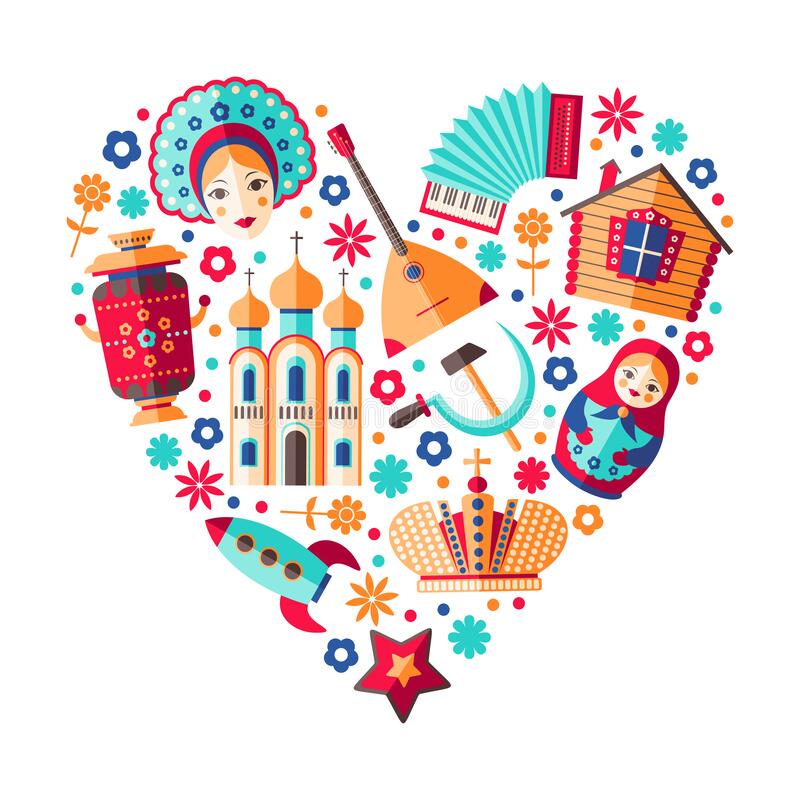 Дата проведения: 15.04.2022 годМесто проведения: МАДОУ детский сад «Маленькая страна»      Ответственный: старший воспитатель С.А. ПоповаПрограмма проведения диссеминационной площадкиМАДОУ детский сад «Маленькая страна»Тамбовская обл., Тамбовский район, д. Красненькая, Ул. 2-я Почтовая, 32 «Б».Тел. (+7452)56-86-63Фамилия Имя ОтчествоДолжностьОбразовательное учреждениеТема выступленияОбобщение опытом работыОбобщение опытом работыОбобщение опытом работыОбобщение опытом работыОбобщение опытом работыЕлисеева Елена ВалерьевнаВоспитательМАДОУ детский сад «Маленькая страна» 1 корпусОбобщение опытом работы на тему «Воспитание духовно-нравственных качеств у дошкольников путем приобщения к декоративно-прикладному творчеству русского народа»https://cloud.mail.ru/public/xgU6/M8GNnEzjUФедосова Оксана ГеннадиевнаВоспитательМАДОУ
«Детский сад «Колокольчик»Выступление на тему: «Воспитание патриотических чувств у дошкольников через русские народные подвижные игры»https://disk.yandex.ru/i/Q4buG6RlbqfxgAПрезентация образовательных практик, видеопросмотры образовательной деятельности педагогов с детьмиПрезентация образовательных практик, видеопросмотры образовательной деятельности педагогов с детьмиПрезентация образовательных практик, видеопросмотры образовательной деятельности педагогов с детьмиПрезентация образовательных практик, видеопросмотры образовательной деятельности педагогов с детьмиЧебушева Юлия Владимировнаинструктор по физической культуреМАДОУ детский сад «Маленькая страна» 2 корпусФормирование культуры здоровья у участников образовательного процесса через русские народные игрыhttps://cloud.mail.ru/public/k8Lk/yhNeytoQJБолдина Жанна ВладимировнавоспитательМАДОУ детский сад «Маленькая страна» 2 корпус«Приобщение детей старшего дошкольного возраста к духовно-нравственному наследию русского народа «Экскурсия в музей народных промыслов»»https://cloud.mail.ru/public/ZCdn/MK7bJPqwxПфенинг Наталья ВикторовнаУчитель-логопедМАДОУ детский сад «Маленькая страна» 2 корпусЛогопедическое занятие по развитию речи«Волшебные сказки»https://cloud.mail.ru/public/sSzb/ay6o2CGfSСафронова Анна СергеевнаМузыкальный руководительМАДОУ детский сад «Маленькая страна» 2 корпусМузыкальное занятие «Формирование патриотических качеств у старших дошкольников средствами музыкального фольклора»https://cloud.mail.ru/public/dqR1/GjdWzJ6Z7Краснова Кристина ВладимировнавоспитательМАДОУ детский сад «Маленькая страна» 2 корпусЗанятие по развитию речи в первой младшей группе«Моя малая Родина»https://cloud.mail.ru/public/iY8p/tmvEZLj8nИльина Светлана СергеевнавоспитательМАДОУ «Детский сад «Ивушка» Образовательная деятельность с детьми старшего дошкольного возраста «Гжель-сказочная роспись»https://cloud.mail.ru/stock/n19nP3ViqhnMx7HZFE7RTy75Шишкина Елена ВладимировнаМузыкальный руководительМАДОУ «Детский сад «Колобок»НООД «Музыкальное путешествие в страну Фольклорию»https://disk.yandex.ru/d/eGw3CdUyTVuZ5A Елисеева Виолетта ВалерьевнаАвдеева Елена ИгоревнаВоспитательМузыкальный руководительМАДОУ «Детский сад «Колобок»Театрализованная постановка
 «Сказка о пасхальном яйце»https://disk.yandex.ru/i/KiDFvezvIaGPjgЛаринаОльга ВикторовнавоспитательМАДОУ «Детский сад «Непоседы»Непосредственно образовательная деятельность с детьми старшего дошкольного возраста по ознакомлению с окружающим миром«Быть крестьян в Тамбовской губернии»https://disk.yandex.ru/i/jzFpFl1hhdpdJQГранкинаЕкатерина Вячеславовнамузыкальный руководительМАДОУ «Детский сад «Непоседы»Непосредственно образовательная деятельность с детьми старшего дошкольного возраста по художественно – эстетическому развитию«Старинный музыкальный инструмент - Гусли»https://disk.yandex.ru/d/EeBKmuail4S3MwЧудаковаИрина ИгоревнавоспитательМАДОУ «Детский сад «Непоседы»Непосредственно образовательная деятельность с детьми среднего дошкольного возраста по познавательному развитию«Моя Родина»https://disk.yandex.ru/i/9D52UJ0aqXMoPQПолторацкаяАлина Александровнаинструктор по физической культуреМАДОУ «Детский сад «Непоседы»Непосредственно образовательная деятельность с детьми старшего дошкольного возраста по физическому развитию «Богатырские забавы»https://cloud.mail.ru/public/UHof/WTLHeFXkAГранкинаЕлена ВладимировнавоспитательМАДОУ «Детский сад «Непоседы»Непосредственно образовательная деятельность с детьми старшего дошкольного возраста по познавательному развитию «Великий праздник – Пасха» https://disk.yandex.ru/i/0CKlg8UosEat_AМастер-классМастер-классМастер-классМастер-классМастер-классПопова Светлана Александровнастарший воспитательМАДОУ детский сад «Маленькая страна» 2 корпусМастер-класс по развитию духовно-нравственных качеств для педагогов ДОУ «Дорогою добра»https://cloud.mail.ru/public/vo34/xn7ogHGY3Савинкова Наталия СергеевнаПедагог-психологМАДОУ детский сад «Маленькая страна» 2 корпусТренинговое занятие с педагогами ДОУ: «Полотно счастья»https://cloud.mail.ru/public/nSYK/Y7vPwtYAqЧеботарева Татьяна АлександровнаВоспитательМАДОУ детский сад «Маленькая страна» 2 корпусРазвивающая игра с элементами духовного краеведения для детей старшего дошкольного возраста.https://cloud.mail.ru/public/js5T/Vig7fnpxiСелезнева Таисия ЮрьевнаВоспитательМАДОУ детский сад «Маленькая страна» 2 корпусФормирование духовно-нравственных чувств через народные промыслы посредством росписи «Гжель».https://cloud.mail.ru/public/NzeD/JunTTG98sКлеймёнова 
Вера МихайловнаПедагог – психологМАДОУ «Детский сад «Радуга»Рисование песком, как средство развития духовно-нравственных качеств дошкольников.https://drive.google.com/file/d/14j5CfwrgAog3zqKrRjjoEpgwoRC51tMF/view?usp=sharingЧеремисина Татьяна АлександровнаИнструктор по ФИЗОМАДОУ
«Детский сад «Колобок»Мастер-класс «Нравственно-патриотического воспитания дошкольников через организацию подвижных тематических игр»https://disk.yandex.ru/i/UiHFh8f86a5AbAЗагородникова Ирина АнатольевнаВоспитательМАДОУ «Детский сад «Светлячок»Мастер-класс «Изготовление куклы Масленицы»https://disk.yandex.ru/d/93Op0U4tKcQ02gГречишкина Марина Евгеньевна  Музыкальный руководительМАДОУ «Детский сад «Машенька»Фольклорное развлечение для детей 5-6 лет
«Роль музыки в нравственно-патриотическом воспитании дошкольника «Посиделки»https://cloud.mail.ru/public/zEdv/fyvwmiawP